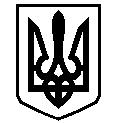 У К Р А Ї Н АВАСИЛІВСЬКА МІСЬКА РАДАЗАПОРІЗЬКОЇ ОБЛАСТІсьомого скликаннятридцята  сесіяР  І  Ш  Е  Н  Н  Я 29 березня 2018                                                                                                             № 26Про проведення земельних торгів у формі аукціону з продажу земельної ділянки комунальної  форми власності  для розміщення та експлуатації основних, підсобних і допоміжних будівель та споруд будівельних організацій та підприємств в м. Василівка, вул. Московська 50.Керуючись Законом України «Про місцеве самоврядування в Україні», ст.ст. 12,116,1234,124,127,134,135,136,137 Земельного кодексу України, Законом України «Про оцінку земель», з метою ефективного використання земельного фонду Василівської міської ради, створення прозорого механізму набуття права власності на земельні ділянки несільськогосподарського призначення комунальної форми власності, збільшення надходження та залучення додаткових коштів до місцевого бюджету,  розглянувши звіт про експертну грошову оцінку земельної ділянки, виконану на замовлення  Василівської міської ради ТОВ «Козацькі землі»,  Рецензію на звіт про експертну грошову оцінку земельної ділянки від 05.03.2018 року проведену  ТОВ  «Власні землі»,  Василівська міська рада В И Р І Ш И Л А :1.Виставити для продажу на земельних торгах у формі аукціону земельну ділянку комунальної форми власності розташовану в м. Василівка, вул. Московська 50, кадастровий номер 2320910100:05:042:0055, площею   з  земель  промисловості, транспорту, зв`язку, енергетики, оборони та іншого призначення,  згідно КВЦПЗ- 11.03- для розміщення та експлуатації основних, підсобних і допоміжних будівель та споруд будівельних організацій та підприємств, для  будівництва виробничої бази з адміністративною будівлею, побутовими приміщеннями, гаражами.2.Затвердити звіт  про експертну грошову оцінку земельної ділянки м. Василівка, вул. Московська 50, кадастровий номер 2320910100:05:042:0055, площею   з  земель  промисловості, транспорту, зв`язку, енергетики, оборони та іншого призначення,  згідно КВЦПЗ- 11.03- для розміщення та експлуатації основних, підсобних і допоміжних будівель та споруд будівельних організацій та підприємств, для  будівництва виробничої бази з адміністративною будівлею, побутовими приміщеннями, гаражами у сумі  569292 грн.,00 коп. ( п’ятсот шістдесят дев’ять тисяч  двісті дев’яності дві гривні 00 коп.)   з розрахунку 39,03 грн. ( тридцять дев’ять гривень 03 копійки) за .3.Встановити наступні умови продажу земельної ділянки на земельних торгах:3.1. встановити стартову ціну продажу земельної ділянки, кадастровий номер 2320910100:05:042:0055, площею   в м. Василівка, вул. Московська 50,   у розмірі   569292 грн. 00 коп. (п’ятсот шістдесят дев’ять тисяч  двісті дев’яності дві гривні 00 коп.),  що визначена на підставі  експертної грошової оцінки земельної ділянки;3.2.встановити крок торгів у розмірі 5% від стартової ціни продажу земельної ділянки, що становить 28464, 60 грн. ;3.3.  з метою уникнення втрат бюджету оплату послуг виконавця земельних торгів на підготовку та проведення аукціону покласти  на переможця земельних торгів, визначеного за результатами проведення торгів.4. Визначити виконавцем земельних торгів (за згодою) Запорізьку товарну біржу  «Гілея» (код ЄДРПОУ 20481361, ліцензія на проведення земельних торгів АГ № 505815 від 13.01.2011 року).5.Доручити відділу з питань земельних відносин та земельного кадастру виконавчого апарату міської ради підготувати та передати всі необхідні документи та матеріали виконавцю земельних торгів.6.Дручити міському голові: земельних торгів на зазначених вище умовах;6.2. за результатами проведення земельних торгів підписати протокол земельних торгів з продажу земельної ділянки у власність;6.3. в день проведення земельних торгів укласти договір купівлі - продажу земельної ділянки  з переможцем земельних торгів за ціною, визначеною по результатам земельних торгів.7. Контроль за виконанням цього рішення покласти на постійну комісію міської ради з питань земельних відносин та земельного кадастру, благоустрою міста та забезпечення екологічної безпеки життєдіяльності населення.Міський голова                                                                                                     Л.М. Цибульняк